Mi  última voluntad  es…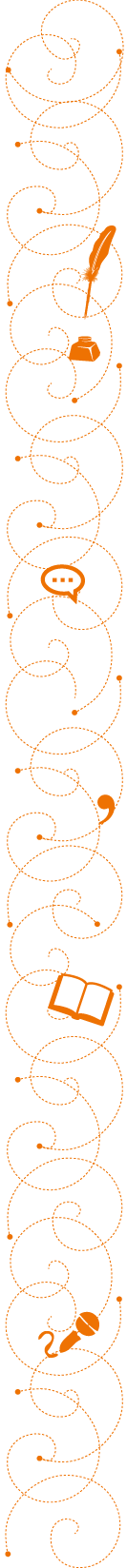      Partir la actividad, revisando el concepto de conflicto:En términos clásicos, en un texto narrativo se cuenta la historia de un personaje (o grupo de personajes) que desea con mucha fuerza algo y actúa para conseguirlo (amor, poder, justicia) y se encuentra con la oposición de otra fuerza (que puede ser otro personaje, una fuerza de la naturaleza u otro). Así se produce un choque de fuerzas. Al final, la historia puede resolverse de manera positiva o negativa. Por ejemplo, en el cuento  De lo que aconteció a un mancebo que se casó con una mujer muy fuerte y muy brava de Don Juan Manuel (http://antinous.tripod.com/mujerbravasp.html) la historia que Patronio le cuenta al Conde Lucanor sobre el mancebo pobre muestra cómo su deseo de realizar grandes cosas lo llevó a cumplir su deseo de casarse  con una mujer rica. El gran problema era que ella tenía un carácter terrible, indomable,  que él supo, desde el primer día, dominar con fuerza y temple de acero.Luego, el profesor  da las indicaciones para realizar un ejercicio de escritura creativa con el siguiente pie forzado:“Un grupo familiar está reunido para escuchar el testamento que dejó el abuelo, un hombre rico y solitario.” A partir de esta situación, crear un cuento donde se desarrollen los eventuales     conflictos que la situación propone, con sus personajes, tiempo y espacios particulares.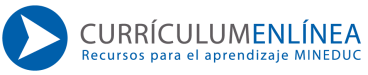 Los estudiantes tendrán un tiempo para escribir sus cuentos, para leerlos ante el grupo y comentar el planteamiento y desarrollo del conflicto. Evaluar según pauta:¿Cuál es el conflicto que se muestra?¿Es un conflicto de pocas o varias soluciones?¿El conflicto plantea problemas de orden práctico, emocional, moral, ético?¿El conflicto cambia el actuar y sentir de los personajes que lo viven?